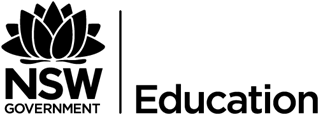 Permission to Publish – Parent FormSpecific ActivityConnection Program 2022 Digital Showcase
Explanation of the activityThe NSW Department of Education (the Department) is presenting the Connections Program 2022 Digital Showcase (the Program) through The Arts Unit. This showcase will present submitted creative and performing artworks developed around the theme of ‘Ours to Share’ from students and teachers in NSW public education and highlights the achievements of our schools, students and education system. Description of the information that will be collectedThe NSW Department of Education will collect video and digital images submitted by schools specifically for the Program to be displayed on the Arts Unit, NSW Department of Education and its associated media channels and websites. The final showcase will also list students’ first names and schools.Explanation of how the information will be collected
All footage and images are collected via a submission form through the Arts Unit website, including a sign off that the submissions have permission to publish at the school level.Explanation of where the information will be publishedThe Connections Program 2022 Digital Showcase will be published publicly on The Arts Unit website and social media channels. The material may also be used on associated Arts Units channels and NSW Department of Education websites, media units and social media channels to promote The Arts Unit’s Connections Program in perpetuity.Permission to PublishI give permission for my child’s video submissions, images, first name and school to be used by the NSW Department of Education for its Connections Program 2022 Digital Showcase ‘Ours to Share’. 

I give permission for this material to be published in print and electronic media, and in doing so, I understand that the Department may:use, re-use, publish, and re-publish that content; alter, modify or otherwise change that content in any manner the Department desires to meet compliance such as copyright; combine that content with textual matter and/or with other pictures and/or media; and use the content for illustration, promotion, art, editorial, advertising, trade, publishing, or any other purpose, for the Project. 
Child’s School ……………………………………………………………………Child’s name (please print): ……………………………………………………. Parent/ Guardian’s Signature: .………………………………………………… Parent/Guardian’s name (please print): ……………………………………….Date: ……………….